HO 1: Science of Learning:  Knowledge Organiser. SOL KEY TERMSSOL TEACHER FRIENDLY RESEARCHERS & PRINCIPLESCognitive LoadCognitive Load Theory: IntrinsicExtrinsicGermaneWorking MemoryLong-term memorySchema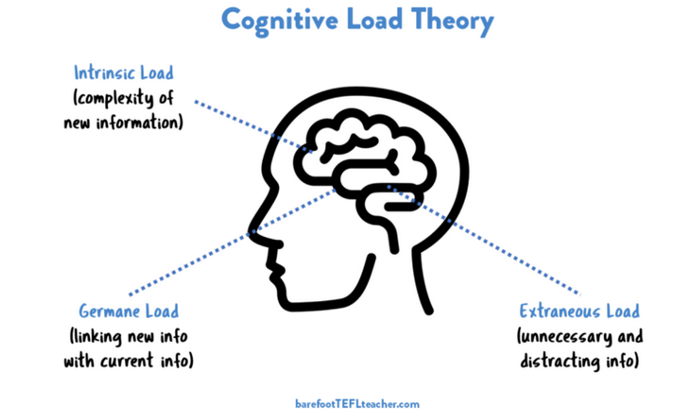 
Pooja Agarwal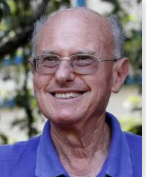 Oliver Caviglioli Jared Cooney HorvathKate JonesBarack RosenshineBecky SayersTom SherringtonJohn Sweller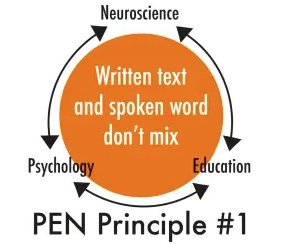              Micro-projects              PEN Principles Pre-teaching Rosenshine’s Principles Learning Scientists Walk Thru’s 1, 2 & 3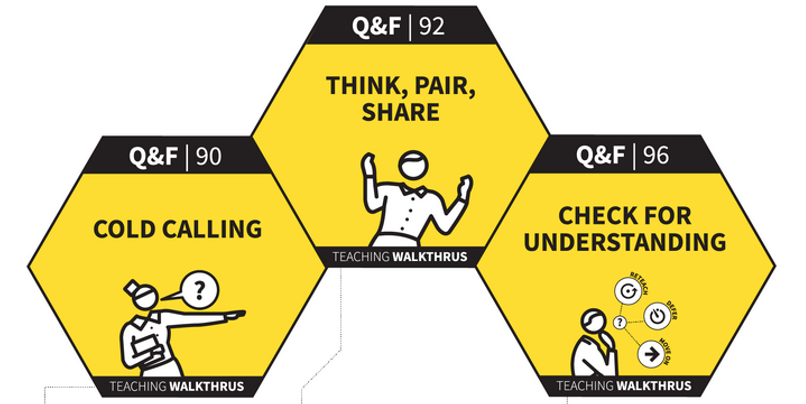 SOL STRATEGIES  SOL RESOURCESElaborative Interrogation/QuestioningDual CodingFeedbackInterleavingLow stakes testingKnowledge OrganiserManaging Cognitive Load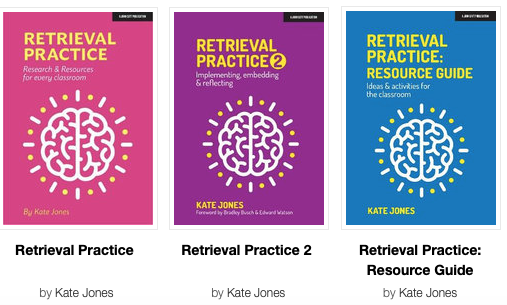 Modelling/ExamplesRetrieval practiceSelf-explanationSpaced practiceRelated Concepts:Disciplinary LiteracyMemory: Short and long-termMetacognition                                                BLOGS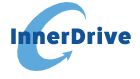 Inner Drive: https://www.innerdrive.co.uk Teacherhead (Sherrington) https://teacherhead.com/                               WEBSITESNSW Government. (2022). Cognitive load theory in practice: Research that teachers really need to understand. Centre for Education Statistics and Evaluation. 
https://education.nsw.gov.au/about-us/educational-data/cese/publications/literature-reviews/cognitive-load-theoryPEN Principleshttps://www.slrc.org.au/resources/pen-principles/(J.E. Farrall 2022)